 OBEC BRNÍŘOV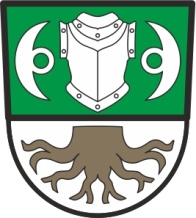 Z a s e d á n íZastupitelstva obce Brnířov se konáv pondělí 18. listopadu 2019 od 19:30 hodinv zasedací místnosti Obecního úřadu Brnířov       Program:    ZahájeníKontrola plnění opatření z minulého jednáníPříkaz k provedení inventarizace majetku obce k 31. 12. 2019Schválení návrhu rozpočtu Obce Brnířov na rok 2020Schválení návrhu střednědobého výhledu rozpočtu Obce Brnířov na roky 2020-2022Schválení návrhu rozpočtu MŠ Brnířov na rok 2020Schválení návrhu střednědobého výhledu rozpočtu MŠ Brnířov na roky 2020-2022Záměr výpůjčky nebytových prostorRůzné                                                                                                                                                                                                                                                                                                                                                                                                                                                                           Zdeněk Šup                                                                                                                                         starosta obce v. r. Úřední deska OÚ:                                                        Elektronická deska: Vyvěšeno dne:    7. 11. 2019			           Vyvěšeno dne:  7. 11. 2019  Sejmuto dne:     18. 11. 2019                                        Sejmuto dne:   18. 11. 2019                                                                                                                                                